№ п/пНаименование товара, работ, услугЕд. изм.Кол-воТехнические, функциональные характеристикиТехнические, функциональные характеристики№ п/пНаименование товара, работ, услугЕд. изм.Кол-воПоказатель (наименование комплектующего, технического параметра и т.п.)Описание, значение1.МФ-1.67Детская горка "Малыш"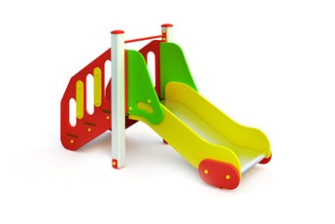 шт.11.МФ-1.67Детская горка "Малыш"шт.1Высота  (мм) 1200 (± 10мм)1.МФ-1.67Детская горка "Малыш"шт.1Длина  (мм) 1950 (± 10мм)1.МФ-1.67Детская горка "Малыш"шт.1Ширина  (мм) 760 (± 10мм)1.МФ-1.67Детская горка "Малыш"шт.1Площадь зоны безопасности Не менее 19,6м21.МФ-1.67Детская горка "Малыш"шт.1Применяемые материалы Применяемые материалы 1.МФ-1.67Детская горка "Малыш"шт.1ОписаниеИгровая форма Горка предназначена для активной игры детей на улице возрастом от 3 до 6 лет.1.МФ-1.67Детская горка "Малыш"шт.1Опорные элементыОпорные элементы – Брус клееный 100х100 мм. в сечении - 2 шт. высотой 1200мм; 1.МФ-1.67Детская горка "Малыш"шт.1ГоркаГорка прямая высотой не более 0,5м - 1 шт. с рабочей поверхностью из зеркальной нержавеющей стали 1,5 мм, с бортами из влагостойкой ФСФ фанеры толщиной не менее 27 мм по ГОСТ 3916.1-96. Высота бортов горки не менее 200 мм. На стартовом участке горки предусмотрено защитное ограждение изготовленное из ФСФ фанеры толщиной 21 мм по ГОСТ 3916.1-96 и высотой не менее 630 мм. Также стартовый участок горок оборудован защитной перекладиной. Перекладина расположена на расстоянии 700 мм от уровня площадки. Перекладина изготовлена из водопроводной трубы диаметром Ду 20 по ГОСТ 3262-75. На торцах перекладины приварены пластины с двумя отверстиями для крепления. 1.МФ-1.67Детская горка "Малыш"шт.1ЛестницаЛестница высотой 500мм -1 шт. изготовлена из:• Перила (2шт) с позиционными пазами для ступеней и декоративными проемами размерами 420х120мм, из влагостойкой ФСФ фанеры, толщиной 27мм по ГОСТ 3916.1-96• Ступеней(3шт) из ламинированной влагостойкой фанеры размерами 700х250мм, с антискользящим рабочим слоем, толщиной 27мм по ТУ 5512-001-12886369-2014• Декор(4шт) размерами 468х88мм, из влагостойкой ФСФ фанеры, толщиной 21мм по ГОСТ 3916.1-96 - Конструкция собирается шип-паз, для надежности конструкции и безопасности эксплуатации , и скрепляется монтажными уголками(6шт) с позиционными отверстиями из листового металла , толщиной 3мм по ГОСТ 19904-74, окрашенными полимерным порошковым покрытием.  - К основаниям бортов крепятся закладные элементы для фиксации к грунту. Основа закладной изготовлена из профильной трубы 40х20х2 мм длиной L=600мм по ГОСТ 13663-86, в которой предусмотрены два отверстия Ф10 для фиксации закладной к фанере. В нижней части трубы приварена опорная пластина размерами 80х80 мм из листа 3 мм по ГОСТ 19904-74. - Крепежные элементы должны быть оцинкованы и закрыты пластиковыми заглушками. 1.МФ-1.67Детская горка "Малыш"шт.1Закладная детальЗакладная деталь со скобой - 2 шт. представляет собой трубу Ф 40х2 мм ТУ 14-105-737-04, к нижней части которой приварена опорная пластина размером 80х80 мм изготовленная из листа 4 мм ГОСТ 19904-74. К верхнему торцу трубы закладной приварена П-образная скоба с двумя отверстиями для крепления к клееному брусу.1.МФ-1.67Детская горка "Малыш"шт.1МатериалыВлагостойкая ламинированная ФСФ фанера; влагостойкая ФСФ фанера; покрытые порошковыми красками металлические элементы; клееный брус 100х100 мм; оцинкованный крепеж; листовая нержавеющая сталь толщиной 1.5 мм; пластиковые заглушки на места резьбовых соединений; двухкомпонентная краска для деревянных элементов.Все фанерные детали выполнены из шлифованной фанеры, скругленной и отшлифованной по торцевым срезам для обеспечения безопасности. Все металлические элементы окрашены полимерным порошковым покрытием, а деревянные элементы – двухкомпонентными профессиональными красками ярких цветов. Крепежные элементы горки оцинкованы и закрыты пластиковыми заглушкамиТребования к оборудованиюЭлементы игровых комплексов (сегменты труб, лотки, горки, лазы) выдерживают точечную нагрузку не менее 60 кг/дм2. Все материалы сохраняют свои характеристики в диапазоне температур от -65С до + 65С. Все детали, узлы и модули игрового оборудования обеспечивают максимальную безопасность конструкций, и являться травмобезопасными для детей и взрослых. Детское оборудование не допускает застревания тела, частей тела или одежды. Подвижные и неподвижные элементы оборудования: не образовывают сдавливающих или режущих поверхностей. Используемые материалы должны быть новыми, т.е. ранее не использованными, не бывшими в эксплуатации и не демонтированными с другого объекта.